Chers parents, chers élèves, chères élèves,Les grands de la classe étaient tous et toutes présents  mercredi dernier pour cette drôle de rentrée. En bonne santé et avec une certaine retenue, heureux de se trouver, se re-trouver dans la cour,…… suivant le parcours fléché,  passant par l’évier,  gagnant sa place réservée,  tentant de se comprendre, de redécouvrir le sourire, les doutes, les questions, dissimulés derrière leur masque.On a vécu notre 1er cercle de déconfinement  et même chanté, fredonné, murmuré notre joie de vivre… autour de quelques pistes de réflexion. Les échanges étaient doux, riches, sensés, délicats…A la fin de cette demi-journée, ils ont reçu leur carnet de déconfinement.Ce carnet en pièce jointe dans le courrier de cette semaine pourrait être, par exemple,  une première brique de contact pour reconstruire le mur de notre classe.Il pourrait se remplir à votre rythme, à votre gré, avec des couleurs, des extensions, de la poésie  et venir s’accrocher un beau matin à la grille de notre école. En haut, en bas, dans une enveloppe, avec un mot, une demande de réponse, d’échange, de partage… pour enfin franchir la porte de la classe !Opération tous les 24  au mur de la classe … action, réaction !Le mercredi 3 juin ?   Le jeudi 4 juin ?  Le vendredi 5 juin ? Donc, au menu :Dans le cadre du rallye mathématique ds CERVO,  le concours est lancé…                                                                            les participant(e)s concentré(e)s sur leur sujet. Calcul : Réfléchissons sur les tables (2)CorrectifDépassement    A commenterVocabulaire : fiche 8 - Famille de mots de l’adjectif au nom.Evaluation                                                            A commenterEveil géographique : lecture de paysage                                                La semaine dernière, la Baie d’Ha Long  (analyse) Correctif                                       Cette semaine : Le désert du Namib  (même démarche) Découverte texte, photographie  Fiche à compléterGéométrie : la symétrie axiale fiches 1 à 4Tracer, mesurer avec précisionCorrectif…Et la lumière s’éteint.					            Bon travail et bonne semaine à tous.						D.SACRE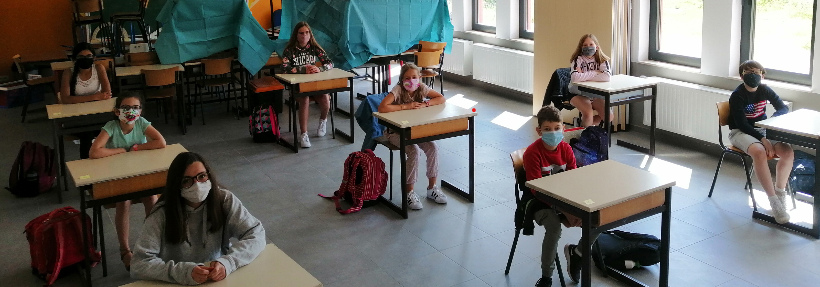 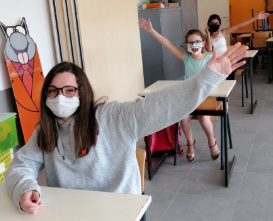 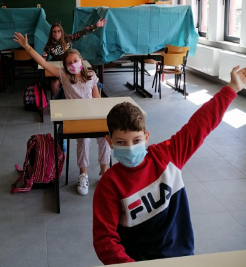 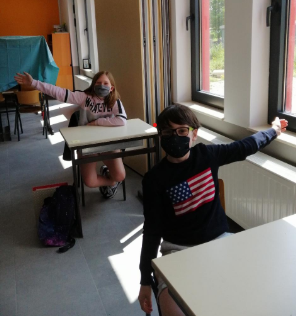 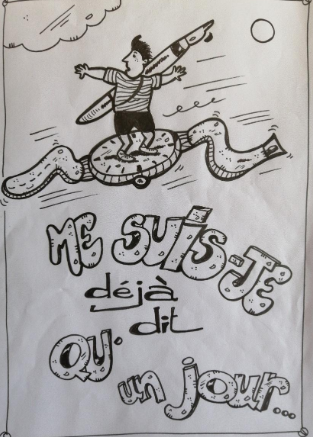 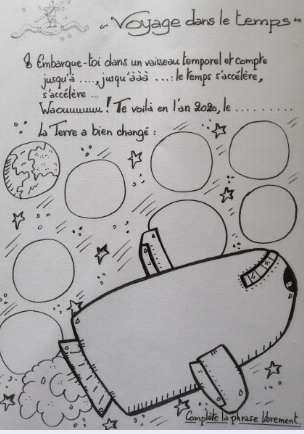 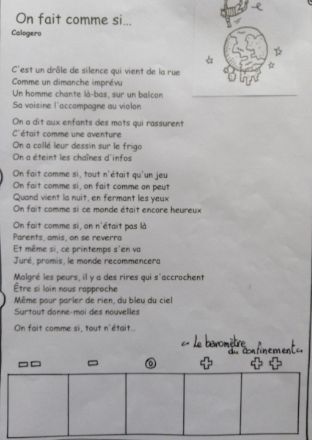 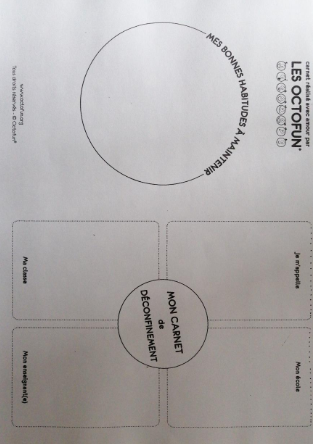 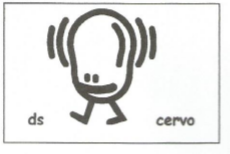 L’épreuve 1 C 1.Le correctif de la série C est joint  à ce courrier.2.A toi, de compter tes points sur 36…. et t’évaluer. Nouveau total :   116 pts 3.A toi, via Facebook, classe P5/P6, de communiquer ton résultat                                                                                                      pour le jeudi 28 « Ds cervo prénom (n°)    … pts» + commentaire, photo …	A poursuivre4. Pour cette semaine,                             réalise les 4 nouveaux défis de la dernière série D !                                                                                                            (>règlement)                                                                             Concentration !